La Commune de Coupvray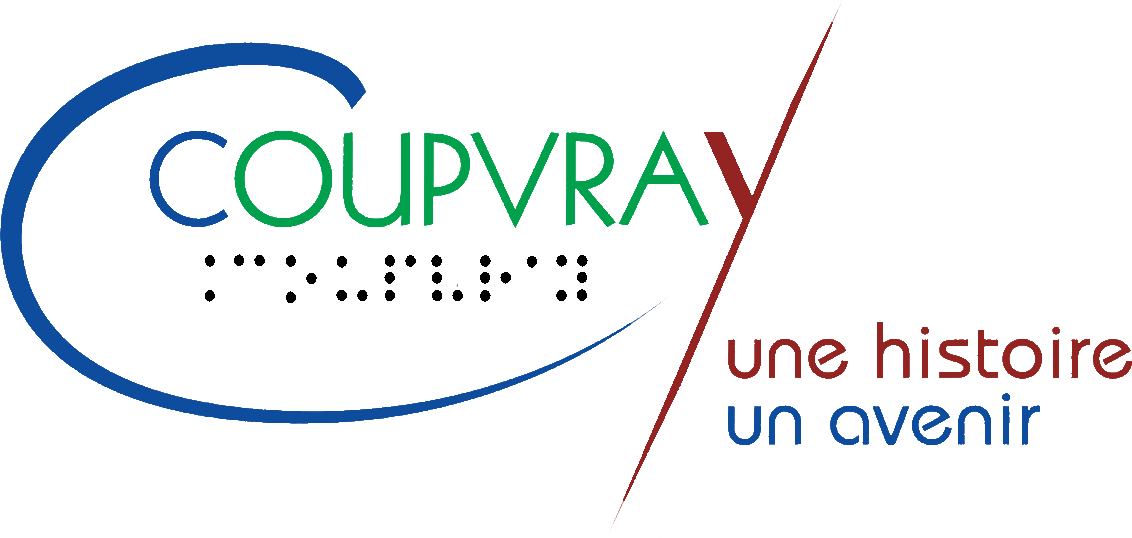 Seine et Marne33 km à l’est de Paris2876 habitants (commune surclassée 10 000 à 20 000 habitants)Marne-la-Vallée - Val d’EuropeRecherchePour son service Accueil de Loisirs Sans HébergementUn Animateur / Une AnimatriceMISSIONS DU POSTE- Garantir la sécurité physique, morale et affective des enfants- Proposer et mettre en œuvre des activités d’animation et de loisirs dans le cadre du projet pédagogique de la structure- Accueillir les familles en facilitant la transition entre milieu familial et milieu scolaireACTIVITÉS ET TÂCHES RELATIVES AU POSTEAnimation- Participe, au sein d’une équipe à la mise en œuvre du projet pédagogique en cohérence avec le projet éducatif dans le respect du cadre réglementaire des accueils collectifs de mineurs- Être médiateur au sein d’un groupe d’enfants, gérer les conflits et garantir le respect des règles de vie- Être responsable d’un groupe d’enfants et en animer les activités et les ateliers- Concevoir et proposer des projets- Encadrer et animer les différents temps de la vie quotidienne- Participation active au repas de la pause méridienne et éducation alimentaire d’un petit groupe d’enfants - Participation aux évènements communauxCommunication- Être médiateur au sein d’un groupe d’enfants, gérer les conflits et garantir le respect des règles de vie- S’intégrer, participer et enrichir la vie de l’équipe d’animation- Participer à l’accueil, la communication et au développement des relations entre les différents acteurs et les famillesGestion- Aménager des espaces en fonction des animations et/ou des besoins des enfants dans le respect des règles de sécurité- Gérer le matériel et sa bonne utilisation- Participer au rangement et au nettoyage quotidien de l’accueil Encadrement du transport scolaire pour les élèves de maternelle (remplacement)- Encadrement des enfants de la sortie de l’école maternelle à la ligne de bus - Accompagnement des enfants à la montée et à la descente du bus- Veiller à rappeler les consignes de sécurité (tenue, langage…) si besoin- À l’arrivée au point d’arrêt, remettre les enfants à la famille ou à une personne adulte dûment mandatée par cette dernièreProfil - Expérience sur un poste similaire exigée- Connaissance de l’environnement institutionnel et juridique des collectivités territoriales et de la fonction publique territoriale- Connaissance du public enfant et de l’environnement de l’accueil- Connaissances des règles en matière d’hygiène et de sécurité- Connaissances des règles d’hygiène alimentaire- Bon sens relationnel Rémunération statutaire + CNASEnvoyer un CV + une lettre manuscrite + une photographie à :Monsieur le mairePlace de la mairie77700 COUPVRAYLes envois peuvent se faire par mail à M .PAILLOUX franck.pailloux@coupvray.fr et Mme MAXIMY jessica.maximy@couvpray.fr